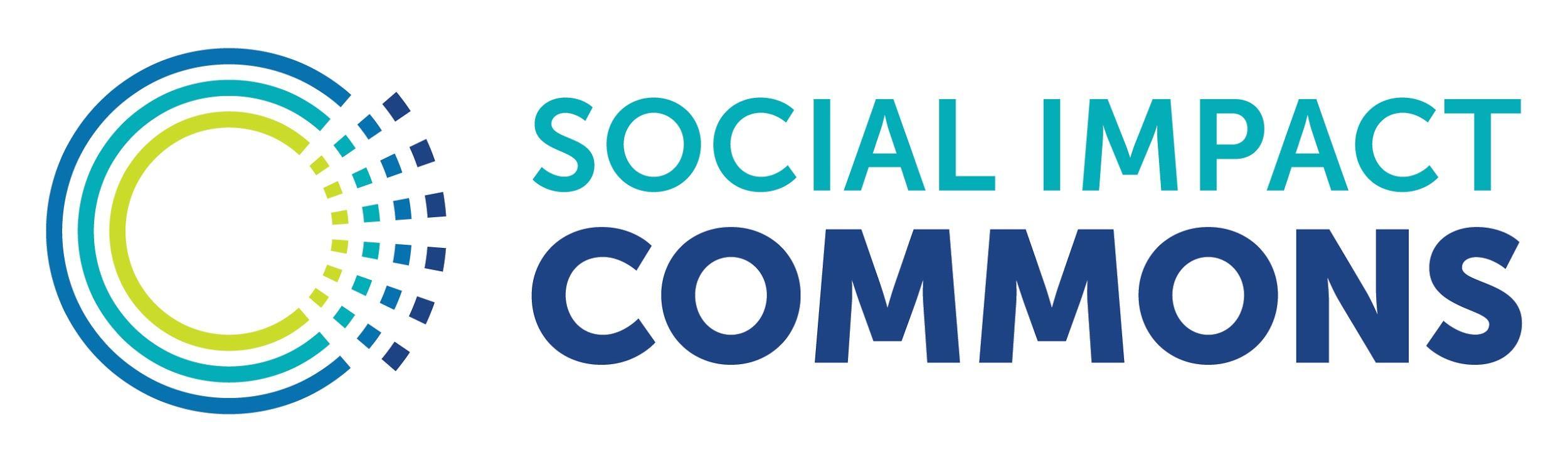 Summary Items for Board Approving ‘Model A’Fiscal Sponsor RelationshipsVersion Date: June 30, 2022What follows is a sample outline with some key items for fiscal sponsors to consider sharing with their boards when approving or ratifying new ‘Model A’ fiscal sponsorship relationships.  We recognize that vetting and approval practices vary widely in the field and we identified these items as basic criteria for the board to understand regardless of whether they are formally approving a project or simply being informed.  Your use of this outline does not constitute legal advice from Social Impact Commons. Social Impact Commons is making this outline available for informational purposes only. >>>You may remove this cover page for your use of this sample.<<<Name of ProjectSteering Committee Representative May alternatively be called Project Board, Advisory Board or similar termProject Director(s)Website Geographic Area(s)Organization StatusE.g. startup, existing c3, “program of so and so”Mission/Purpose StatementStrategic Goals & ObjectivesNotes on Budget & FundraisingNotes on Key Risks & MitigantsOperational/Capacity ConsiderationsOther Management Notes